
مرکز مطالعات و تحقیقات فناپ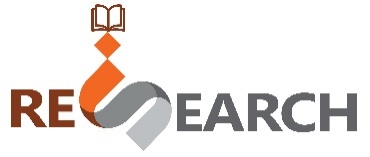 عنوان اختراع:عنوان ...مجری طرح:نام و نام خانوادگیفروردین 14001- اطلاعات مجری طرح2- عنوان اختراع3- هدف از اختراعدر این بخش، ضمن معرفی زمینه فنی، هدف از ایجاد اختراع و کاربرد آن در برطرف نمودن مشکلی فنی/ تسهیل کنندهی عملکردی خاص و امثالهم مطرح شود. همچنین جایگاه آن در ادبیات و نوآوری نسبت به اختراعها پیشین توضیح داده شود.4- ادعانامهادعانامه یکی از مهمترین مدارک مرتبط با ثبت اختراع است و در آن باید به داشتن نوآوری بینالمللی، مشخصات فنی و کاربرد صنعتی اشاره شود. 5- بودجه مورد نیازبودجه مورد نیاز جهت ارائه اختراع ذکر گردد.. ردیفنام و نام خانوادگیمجری اصلیسازمان مربوطهشماره تماسآدرس الکترونیکی123عنوان فارسیعنوان انگلیسیردیفعنوان هزینهمبلغ (به ریال)123